4th grade ‘4to básico’AIM. To reforce numbers and colours.Objetivo.  Reforzar números y colores.Paso a paso.1 Escribir en su block de Inglés fecha y objetivo.2 Escribir  el título ‘Colours and numbers review’3 Realizar la actividad bajo el título.Actividad. Copia el dibujo de la cuncuna, dentro de cada parte de su cuerpo debe ir la operación matemática que allí aparece, resuélvela y dependiendo del resultado que te de cada una, deberás colorear del color que te indica el cuadro de abajo.Example. Si un resultado te da 1, one, deberás pintar de color red.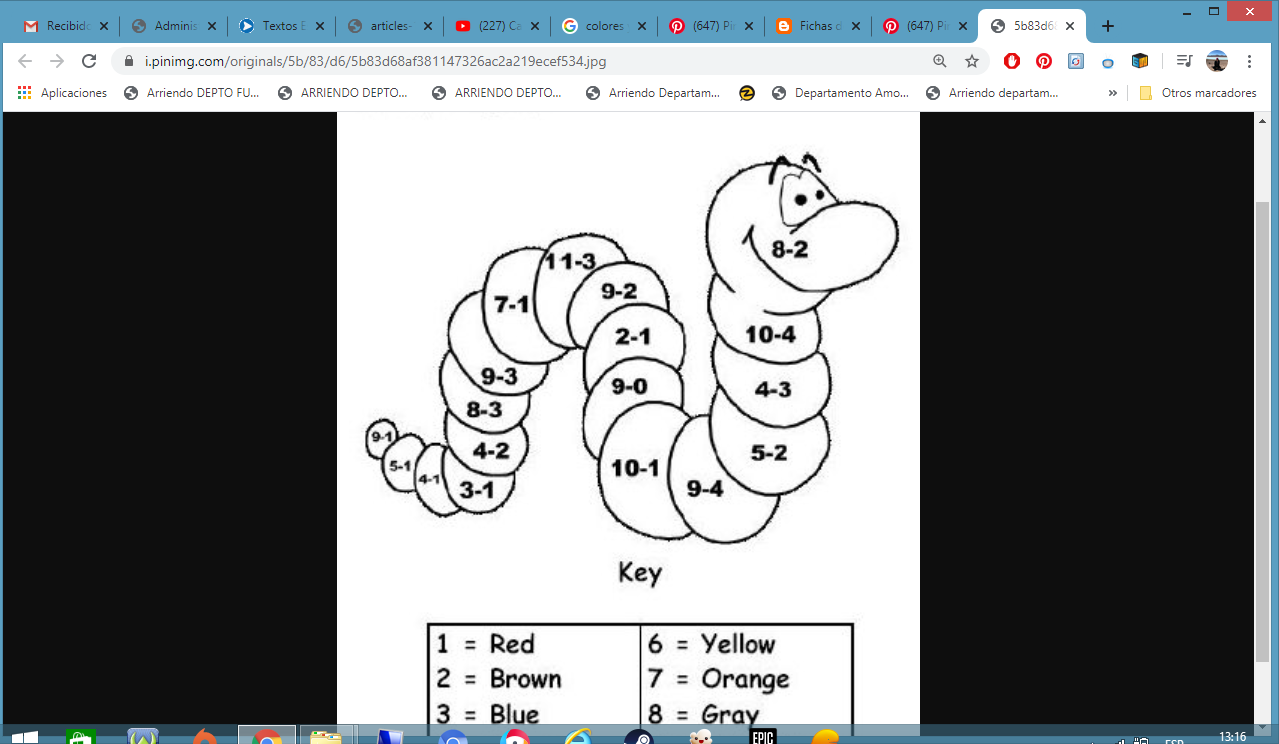 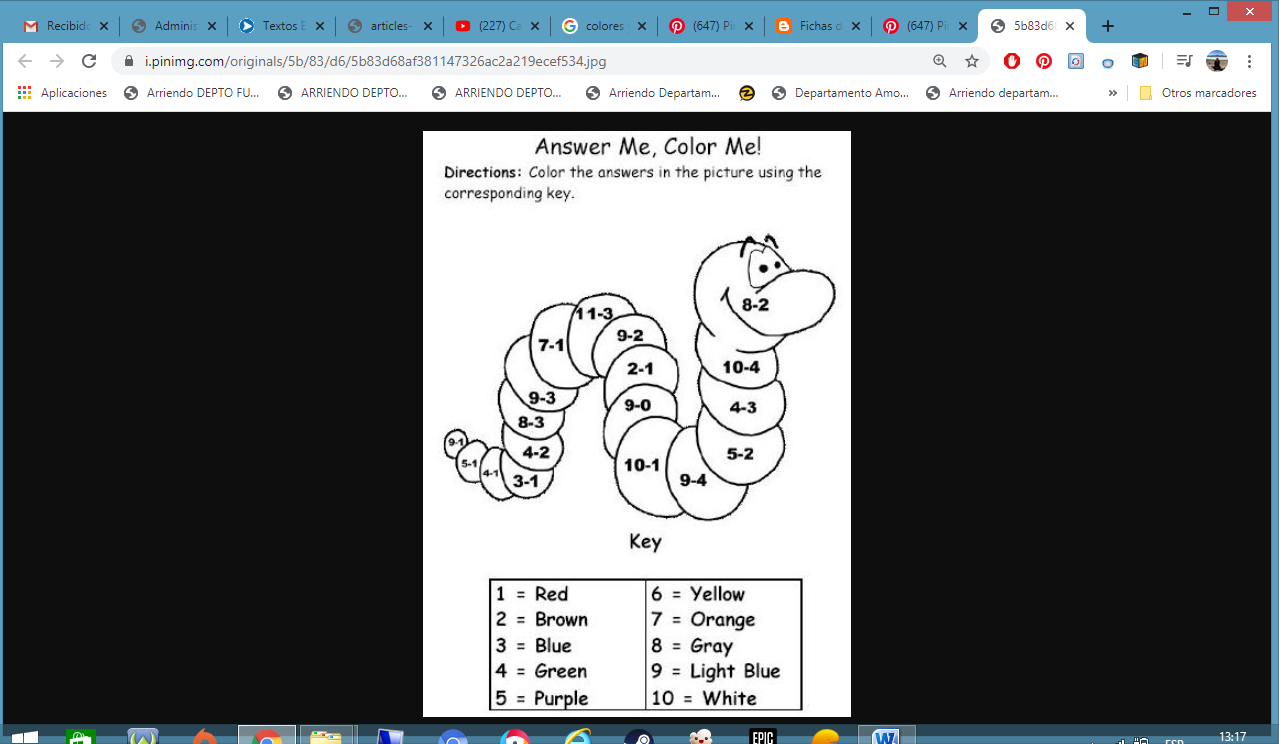 